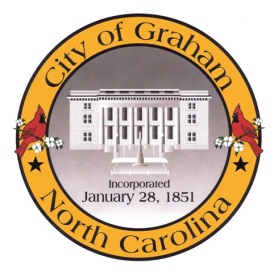 Planning BoardMeeting Agenda
April 21, 2015 at 7:00pm
Council Chambers, 201 S Main StMeeting Called to Order, Invocation, and Overview of Board and general meeting rules1.	Public comment on non-agenda items2.	Approve minutes of the March 17, 2015 meeting3.	Committee Reports4.	Old Business	a. Discussion of Development Ordinance5.	New Businessa.	Kimrey Road Rezoning (RZ 1502) - Application by the City of Graham to initiate I-1 zoning for a portion of a parcel on Kimrey Road (GPIN 9803172212).AdjournA complete agenda packet is available at www.cityofgraham.com